О создании учебно – консультационныхпунктов по гражданской оборонеи чрезвычайным ситуациям на территорииМО «поселок Кысыл-Сыр»В соответствии с Федеральными законами от 06.10.2003 г. №131-ФЗ «Об общих принципах организации местного самоуправления в РФ», от 12.02.1998г. N 28-ФЗ "О гражданской обороне" и от 21.12.1994 N 68-ФЗ "О защите населения и территорий от чрезвычайных ситуаций природного и техногенного характера", постановлениями Правительства Российской Федерации от 02.11.2000 N 841 "Об утверждении Положения об организации обучения населения в области гражданской обороны" и от 04.09.2003 N 547 "О подготовке населения в области защиты от чрезвычайных ситуаций природного и техногенного характера", в целях создания учебно-консультационных пунктов по гражданской обороне и чрезвычайным ситуациям и проведения в них обучения неработающего населения муниципального образования безопасности жизнедеятельности РАСПОРЯЖАЮСЬ:1. Создать учебно– консультационный пункт в актовом зале администрации МО «поселок Кысыл-Сыр» и организовать обучение неработающего населения в области гражданской обороны и защиты от чрезвычайных ситуаций;2. Утвердить Положение об учебно-консультационных пунктах по гражданской обороне и чрезвычайным ситуациям согласно приложения №1;3.Методическое руководство, координацию и контроль за подготовкой неработающего населения возложить на заместителя главы администрации;4.Специалисту администрации МО «посёлок Кысыл-Сыр» (О.В. Пархоменко) опубликовать постановление на официальном сайте муниципального образования «поселок Кысыл-Сыр» Вилюйского улуса (района) Республики Саха (Якутия).5.Настоящее постановление вступает в силу со дня его официального опубликования (обнародования).6.Контроль за выполнением настоящего Постановления оставляю за собой.Приложение №1Утвержденораспоряжением главыМО «п. Кысыл-Сыр»от «28» декабря 2018г. № 355ПОЛОЖЕНИЕОБ УЧЕБНО-КОНСУЛЬТАЦИОННЫХ ПУНКТАХПО ГРАЖДАНСКОЙ ОБОРОНЕ И ЧРЕЗВЫЧАЙНЫМ СИТУАЦИЯМНастоящее Положение предназначено для организаторов учебно-консультационных пунктов. Оно определяет ответственность должностных лиц за подготовку неработающего населения, организацию работы учебно-консультационных пунктов и дает рекомендации по его оборудованию и оснащению.1. ОБЩИЕ ПОЛОЖЕНИЯ1.1. Учебно-консультационные пункты по гражданской обороне и чрезвычайным ситуациям (УКП ГОЧС) предназначены для обучения населения, не занятого в производстве и сфере обслуживания (неработающее население).1.2. Цель создания УКП ГОЧС - обеспечение необходимых условий для обучения по месту жительства неработающего населения по гражданской обороне, в области защиты от чрезвычайных ситуаций и мерам пожарной безопасности.1.3. Организационная структура УКП ГОЧС может быть различной в зависимости от финансовых возможностей, величины обслуживаемого микрорайона и количества, проживающего в нем неработающего населения.1.4. Начальником УКП ГОЧС является заместитель главы муниципального образования. Для проведения занятий и консультаций привлекаются учителя ОБЖ, ОВС. Организатор (консультант) может работать по совместительству или на общественных началах.1.5. Финансовые и материальные расходы, связанные с организацией работы УКП ГОЧС, производятся за счет местного бюджета.2. ЗАДАЧИ УКП ГОЧС2.1. Основными задачами УКП ГОЧС являются:- организация обучения неработающего населения по специальным программам;- выработка практических навыков действий в условиях чрезвычайных ситуаций мирного и военного времени;- повышение уровня морально-психологического состояния населения в условиях угрозы и возникновения чрезвычайных ситуаций, а также при ликвидации их последствий;- пропаганда важности и необходимости проведения мероприятий МЧС России в современных условиях.3. ОРГАНИЗАЦИЯ РАБОТЫ УКП ГОЧС3.1. Обучение населения осуществляется путем:- проведения занятий по программе, утвержденной МЧС России;- проведения пропагандистских и агитационных мероприятий (бесед, лекций, вечеров вопросов и ответов, консультаций, показов учебных кино- и видеофильмов и др.), проводимых по планам должностных лиц гражданской обороны и РСЧС;- распространения и чтения памяток, листовок, пособий, прослушивания радиопередач и просмотра телепрограмм по тематике гражданской обороны и защиты от чрезвычайных ситуаций;- участия в учениях и тренировках по гражданской обороне и защите от чрезвычайных ситуаций.3.2. Основное внимание при обучении уделять морально-психологической подготовке, умелым действиям в чрезвычайных ситуациях, характерных для мест проживания.3.3. Для проведения занятий создаются учебные группы из 10 - 15 человек. Обучение осуществлять круглогодично. Целесообразный срок обучения в группах - с ноября по май, в другое время проводятся консультации и другие мероприятия.3.4. Формами проведения занятий являются:- практические занятия;- беседы, викторины;- уроки вопросов и ответов;- игры, дискуссии;- встречи с участниками ликвидации последствий чрезвычайных ситуаций, руководящим составом и ветеранами гражданской обороны;3.5. В конце учебного года проводится итоговое занятие методом беседы в сочетании с выполнением практических нормативов по выполнению приемов оказания первой медицинской помощи и пользования средствами индивидуальной и коллективной защиты.3.6. Для проведения занятий и консультаций привлекаются учителя ОБЖ, ОВС, работники жилищно-коммунальных хозяйств, ПЧ № 2, ГИМС, ОВД, ГБУ «ЦРБ».3.7. Контроль за работой УКП ГОЧС осуществляют должностные лица администрации муниципальных образований, служба ГОЧС муниципального района.4. ОБОРУДОВАНИЕ И ОСНАЩЕНИЕ УКП ГОЧС4.1. УКП ГОЧС оборудуются в специально отведенных помещениях, где есть возможность создать необходимые условия для организации учебного процесса. На видном месте располагаются распорядок дня, расписание занятий и консультаций.4.2. Учебно-материальная база УКП ГОЧС включает:4.2.1. Стенды и обучающие пособия:- классификация чрезвычайных ситуаций; - права и обязанности граждан по ГО и в области защиты от ЧС;- сигналы оповещения и действия по ним;- средства индивидуальной и коллективной защиты;- порядок и правила проведения эвакуации;- оказание само- и взаимопомощи;- действия населения по предупреждению террористических акций.4.2.2. Учебное имущество:- противогазы гражданские для взрослых - 5 шт.;- аптечки индивидуальные (АИ-2) - 5 шт.;- огнетушители (разные) - 5 шт.;- ватно-марлевые повязки (ВМП) - 10 шт.;- аптечка первой медицинской помощи.4.3. Документация:4.3.1. Постановление главы МО «поселок Кысыл-Сыр» «О порядке подготовки и обучения населения в области гражданской обороны и защиты от чрезвычайных ситуаций природного и техногенного характера» 4.3.2. Нормативно-правовой акт о создании УКП ГОЧС на территории муниципального образования с положением об УКП ГОЧС и рекомендуемой тематикой бесед, лекций, практических занятий.4.3.3. План работы УКП ГОЧС на год.4.3.4. Распорядок дня работы УКП ГОЧС.4.3.5. График дежурства по УКП ГОЧС привлекаемых для этого лиц.4.3.6. Расписание занятий и консультаций на полугодие.4.3.7. Журналы учета занятий и консультаций.4.3.8. Журнал персонального учета населения, прошедшего обучение.4.3.9. Списки неработающих жильцов и старших учебных групп.5. ОБЯЗАННОСТИ НАЧАЛЬНИКА УКП ГОЧС5.1. Начальник УКП ГОЧС подчиняется главе муниципального образования. Он отвечает за планирование, организацию и ход учебного процесса, состояние учебно-материальной базы.5.2. Он обязан:- разрабатывать и вести планирующие, учетные и отчетные документы;- в соответствии с расписанием проводить занятия и консультации;- осуществлять контроль за ходом самостоятельного обучения людей и оказывать индивидуальную помощь обучаемым;- проводить инструктаж руководителей занятий и старших групп;- вести учет подготовки неработающего населения в УКП ГОЧС;- составлять годовой отчет о выполнении плана работы УКП ГОЧС в службу ГО ЧС, ОГПС, администрации МО.- составлять заявки на приобретение учебных и наглядных пособий, технических средств обучения, литературы, организовать их учет, хранение и своевременное списание;- следить за содержанием помещения и соблюдением правил пожарной безопасности;- поддерживать постоянное взаимодействие по вопросам обучения с органами управления ГОЧС.Администрациямуниципального образования«пос. Кысыл-Сыр»«Вилюйский улус (район)» РС (Я)678214, Республика Саха (Якутия), Вилюйский улус,п. Кысыл-Сыр, ул Ленина 12бтел. (41132) 20-207, факс 20-208e-mail: admksyr@mail.ru РАСПОРЯЖЕНИЕ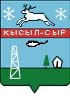 Саха Республикатын«Булуу улууhун (оройуонун)»«Кыhыл-Сыыр»муниципальнай тэриллиитэ678214, Саха Республиката, Булуу улууhа,Кыhыл-Сыыр бohуэлэгэ ул. Ленина 12б                     тел. (41132) 20-207, факс 20-208e-mail: admksyr@mail.ruДЬАhАЛ«28» декабря 2018 года№355И.О. Главы МО «поселок Кысыл-Сыр»Ю.С.Гвызин